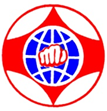 П О Л О Ж Е Н И Ео проведении 3-го Кубка Дальневосточного Федерального округа по Киокусинкай  (кумитэ) по весовым категориямсреди  мужчин и ветеранов  03 ноября  2018                                                                 п. Николаевка1. Общие положения Кубок ДФО состоится  в соответствии с правилами вида спорта «киокусинкай», утверждёнными приказом Министерства, спорта и туризма и молодёжной политики Российской Федерации от 02 апреля 2010 г. № 277;Целями и задачами является: - Выявление сильнейших спортсменов;- Повышение спортивного мастерства;- Пропаганда здорового образа жизни;- Укрепление дружеских  и спортивных связей;-  Популяризация стиля Киокусинкай.Права и обязанности организаторов2.1. Общее руководство проведением соревнований осуществляет спортивная общественная организации киокусинкай карате Смидовичского района»;2.2. Непосредственное проведение турнира возлагается на судейскую коллегию; 2.3. Судейство осуществляется по правилам киокусинкай (IKO1);2.4. Главный судья соревнований– сэнсей Башкиров Е.А. (4 дан, 1 СК)Обеспечение безопасности участников и зрителей3.1. Участие в спортивных соревнованиях осуществляется только при наличии полиса о страховании жизни и здоровья от несчастных случаев, который представляется в комиссию по допуску на каждого участника спортивных соревнований. Страхование участников спортивных соревнований может производиться как за счёт бюджетных средств субъектов Российской Федерации, так и внебюджетных средств, в соответствии с законодательством Российской Федерации.Место проведения:Пос. Николаевка,  МБУ СОШ № 2Мандатная комиссия: 03 ноября  в МБУ СОШ № 2 п.Николаевка с 09.00 до 9-40.4.1. Во время мандатной комиссии бойцам предоставить следующие документы:членскую карточку;Будо-паспорт, в котором проставлены все номера сертификатов на каждый присвоенный Кю;Карточку черного пояса;Заявка заверенную врачебным учреждением Оригинал договора о страховании несчастных случаев, жизни и здоровьяОтказную форму ВНИМАНИЕ! Без указанных документов и соблюдения требований к ним боец к участию в турнире не допускаются.4.2. 03 ноября с 10-00 состоятся  отборочные и финальные поединки. Заявки на участие5.1. Предварительные заявки подаются в оргкомитет до 25 октября 2018 года на адрес электронной почты: Evgeny_bashkirov@mail.ru Участники соревнований6.1. К турниру допускаются спортсмены согласно возрастных и весовых категорий данного положения; 6.2. Соревнования по кумитэ проводятся в следующих весовых категориях:- мужчины группа А (с белого пояса и до 5 кю включительно, 18-34 года)– до 65 кг, до 75 кг, до 85 кг, свыше 85 кг;- мужчины группа Б (с 4 кю, 18-34 года)– до 65 кг, до 75 кг, до 85 кг, свыше 85 кг;- ветераны группа «А» и «Б» (с белого пояса, 35 лет и старше) – до 70 кг., до 80 кг., свыше 80 кг. Возрастные подгруппы будут определяться после подачи предварительных заявок.Регламент проведения поединковМужчины:- группа А - 2 мин + 2 мин + взвешивание (учитывается разница в весе не менее 3 кг) + 1 мин;- группа Б - 3 мин + 2 мин + взвешивание (учитывается разница в весе не менее 3 кг) + 1 мин;- ветераны 2 мин + 1 мин + взвешивание (учитывается любая разница в весе)7.2. Все бойцы должны иметь в обязательном порядке индивидуальные средства защиты единого образца;Защитная амуниция мужчин:- раковину на пах;Защитная амуниция ветеранов:- защита на пах, защита на голень (индивидуальная, белого цвета), защита на руки (индивидуальная, белого цвета, кожаная, либо кожзам с открытыми пальцами), шлем на голову (индивидуальный, белого цвета), все установленной формыПри неявке спортсмена на татами после объявления его фамилии в течение 1 мин. спортсмену засчитывается поражение.Награждение победителей и призеров8.1. 	Победители и призеры спортивных соревнований во всех возрастных группах во всех видах программы награждаются Кубком, медалью и дипломом. Условия финансирования9.1. 	Расходы, связанные с организацией и проведением спортивных соревнований несет спортивная общественная организации киокусинкай карате Смидовичского района»:- приобретение наградной атрибутики. 9.2. 	Расходы по участию в спортивных соревнованиях несут командирующие организации.Стартовый взнос с каждого участника 1000 руб.